Company NameCompany Address Date of Plan AdoptionReplace all grayed-out example text with text that fits within the section based on your business.Mission and ObjectivesCompany Mission Statement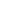 Sales ObjectivesThe sales objectives outlined below are goals supporting the company’s growth a year from now, as well as years in the future, in terms of increasing revenue, market share, or profit margin.Enter your immediate sales objectives. Objectives should be specific, measurable, achievable, relevant, and timed. This is also known as being SMART.Ask yourself: What do you want your business to look like at the end of three years? Enter sales objectives that are more challenging than your Year 1 objectives, but are also realistic for your business. Objectives should be specific, measurable, achievable, relevant, and timed.Ask yourself: What do you want your business to look like at the end of five years? Enter sales objectives that are more challenging than your Year 3 objectives, but are also realistic for your business. Objectives should be specific, measurable, achievable, relevant, and timed.Ideal Customer ProfileThese are the demographics, buying patterns or credit worthiness, and sales territory of the ideal customer. This profile will be used to better identify prospects and prioritize future sales efforts.Delete this table if you are using a B2C sales model. Otherwise, fill in the table with the relevant job titles you will be targeting in your sales efforts. Describe the key responsibilities a person with this title might have, where you might network with them, and what channels you will use to identify them.Delete this table if you are using a B2B sales model. Otherwise, describe the demographics of your ideal customer as well as where you expect to find him or her.Delete this table if you are using a B2C sales model. Otherwise, fill in the table below describing the ideal organization of the person you identified in your ideal customer profile.Describe the geographic area or specific accounts where you intend to conduct sales-related activities. List any exceptions.Strategies & TacticsThese are the longer-term strategies and day-to-day tactics that will be used to acquire new business opportunities as well as growing business with existing customers.List the strategies that will be used to accomplish your sales objectives with regards to gaining new customers. Identify at least two tasks that will be performed by members of the sales team on a daily or weekly basis in support of each strategy.List the strategies that will be used to accomplish your sales objectives with regards to growing revenue with existing customers or customer accounts. Identify at least two tasks that will be performed by members of the sales team on a daily or weekly basis in support of each strategy.Sales Tools & SystemsThe following systems will be used ensure the sales process is managed and sales activities are performed using approved tools. Progress reports will be used to measure the plan’s success per the defined schedule.Progress reports are the tools you intend to use to track company and individual performance. Fill in the table below with the reports you plan to use. Describe how the report will be generated and where it will be stored. Include how often the report will be used to review progress.Fill out the table below with the tools you or your sales team will be using to manage for contacts and communication.While your sales plan does not have to include a full-featured CRM, contact management software helps to streamline the sales process by keeping relevant information about contacts such as title, relationship details, and call notes in a single place. Pipedrive CRM does all that as well as pipeline management. Visit Pipedrive for more details.Sales PipelineThe health of the sales pipeline and success of the overall plan will be measured using the following metrics.Give each stage in your sales process a name. Define what milestone or tollgate must be completed in order to achieve the next stage in your process. List the reasons an opportunity may not reach the milestone or tollgate for each step in the sales process.Define what you would consider a successful conversion metric based on your business. You can read more about the definitions of conversion rates in our article on sales metrics.Define the maximum length of time each step should take in order to still be considered successful, or net a positive return on overhead investment, for your business.A CRM system like Pipedrive allows most aspects of the sales plan’s metrics to be measured and managed in real-time.Visit PipedriveRoles and ResponsibilitiesThis section outlines the responsibilities of people who have a role in the success of the overall sales plan, including any separate marketing and/or marketing agency support.Fill out the table below, including the summary of each role’s responsibilities, the members of your team assigned to each role, and the KPIs they will be assessed on. KPIs are the key performance indicators, or numbers that will be used to measure the success of individual contributors within a team.BudgetIn order to execute this sales plan, the following costs are expected:Several items have been itemized below as examples to help you get started. Add additional budget items for expenses that will be incurred in support of your plan. Enter how much you expect to spend for each expense in the first year of your plan’s adoption under the column titled “Estimated Value.” This section of your plan should be revisited each year and updated with the next year’s estimates.1-Year Sales Objectives1-Year Sales Objectives1-Year Sales Objectives1-Year Sales ObjectivesObjectiveObjectiveHow Objective Will Be MeasuredAudit Frequency1Example: Grow top-line sales revenue by 15% within one year of plan adoption.Example: Year-to-date comparison against previous year’s Sales ReportExample: Monthly233-Year Sales Objectives3-Year Sales Objectives3-Year Sales Objectives3-Year Sales ObjectivesObjectiveObjectiveHow Objective Will Be MeasuredAudit Frequency1Example: Expand sales presence into Canada and Mexico within three years of plan adoption.Example: Customer mapExample: Yearly235-Year Sales Objectives5-Year Sales Objectives5-Year Sales Objectives5-Year Sales ObjectivesObjectiveObjectiveHow Objective Will Be MeasuredAudit Frequency1Example: Achieve more than $100M in top-line revenue within five years of plan adoptionExample: Sales ReportExample: Yearly23Ideal Customer Profile: B2B SalesIdeal Customer Profile: B2B SalesRelevant Job TitlesKey ResponsibilitiesMemberships and ClubsExample: Chamber of CommerceAvailable Sales ChannelsExample: Phone, Email, LinkedIn, TwitterIdeal Customer Profile: B2C SalesIdeal Customer Profile: B2C SalesGenderAgeFamily LifeHomeownerIncomeEducationInterestsAvailable Sales ChannelsExample: Phone, Email, LinkedIn, TwitterIdeal Customer Organization Profile: B2B SalesIdeal Customer Organization Profile: B2B SalesCompany Size by Annual RevenueCompany Size by Number of EmployeesRelevant IndustriesExample: Phone, Email, LinkedIn, TwitterSales TerritorySales TerritoryGeographic Location or Named AccountsExample: New England StatesExceptionsExample: Rhode IslandNew Business AcquisitionNew Business AcquisitionStrategySupporting TacticsExample: Exceeds Sales QuotaExample: Send no less than xx letters of introduction to new prospects each weekExample: Exceeds Sales QuotaExample: Exceeds Sales QuotaExisting Business GrowthExisting Business GrowthStrategySupporting TacticsExample: Create a touch point programExample: Contact each of my existing customers no less than once per month with a new idea they cannot get from anyone elseExample: Create a touch point programExample: Create a touch point programProgress ReportsWhere to Find the ReportReview ScheduleExample: Pipeline ReportExample: Pipedrive Pipeline ReportExample: By the 10th business day of each monthExample: Sales ReportCommunication and Contact ManagementTool and Description of Intended UseContact ManagementExample: Pipedrive CRMPhoneExample: Salespeople will be able to use their preferred device for calls that will be logged with Pipedrive’s mobile appEmailExample: Salespeople will be able to use either Gmail or Pipedrive’s CRM email serviceOtherExample: Instant Messaging ServiceProgress ReportsProgress ReportsProgress ReportsPipeline Stage NamePipeline Stage ActivitiesReasons an Opportunity Might Be Lost or AbandonedExample: Cold CallExample: Answered Phone CallExample: Disconnected phone numberExample: Warm LeadExample: Capability brochure sentExample: Prospect refuses additional informationConversion RatesValue Considered SuccessfulCalls to Marketing Qualified LeadExample: One out of every eight callsMarketing Lead to Sales Qualified LeadExample: One out of every three presentationsSales Qualified Lead to Booked Order (win %)Example: One out of every five proposals sentAverage Length of Time in Sales CycleValue Considered SuccessfulTime to Qualify Marketing LeadExample: 48 hoursTime to Qualify Sales LeadExample: One weekTime to Book OrderExample: One monthRoleSummary of ResponsibilitiesTeam MembersKPIExample:Account ManagerExample: Sets customer strategyExample: Existing account revenue growthExample: Sales CoordinatorExample: AIssues quotations on behalf of account managerExample: Time from when a quote is requested to when it is sentExample:TelemarketerExample: Lead acquisition campaignsExample: Number of calls madeExample:MarketingExample: Website enablement and sales collateral developmentExample: Number of leads resulting for online sourcesExpenseEstimated ValueExample: SalariesExample: CommissionsExample: TravelExample: TelephoneExample: CRMExample: Subscription Costs